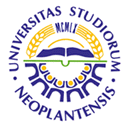 UNIVERSITY OF NOVI SADFACULTY OF AGRICULTURE 21000 NOVI SAD, TRG DOSITEJA OBRADOVIĆA 8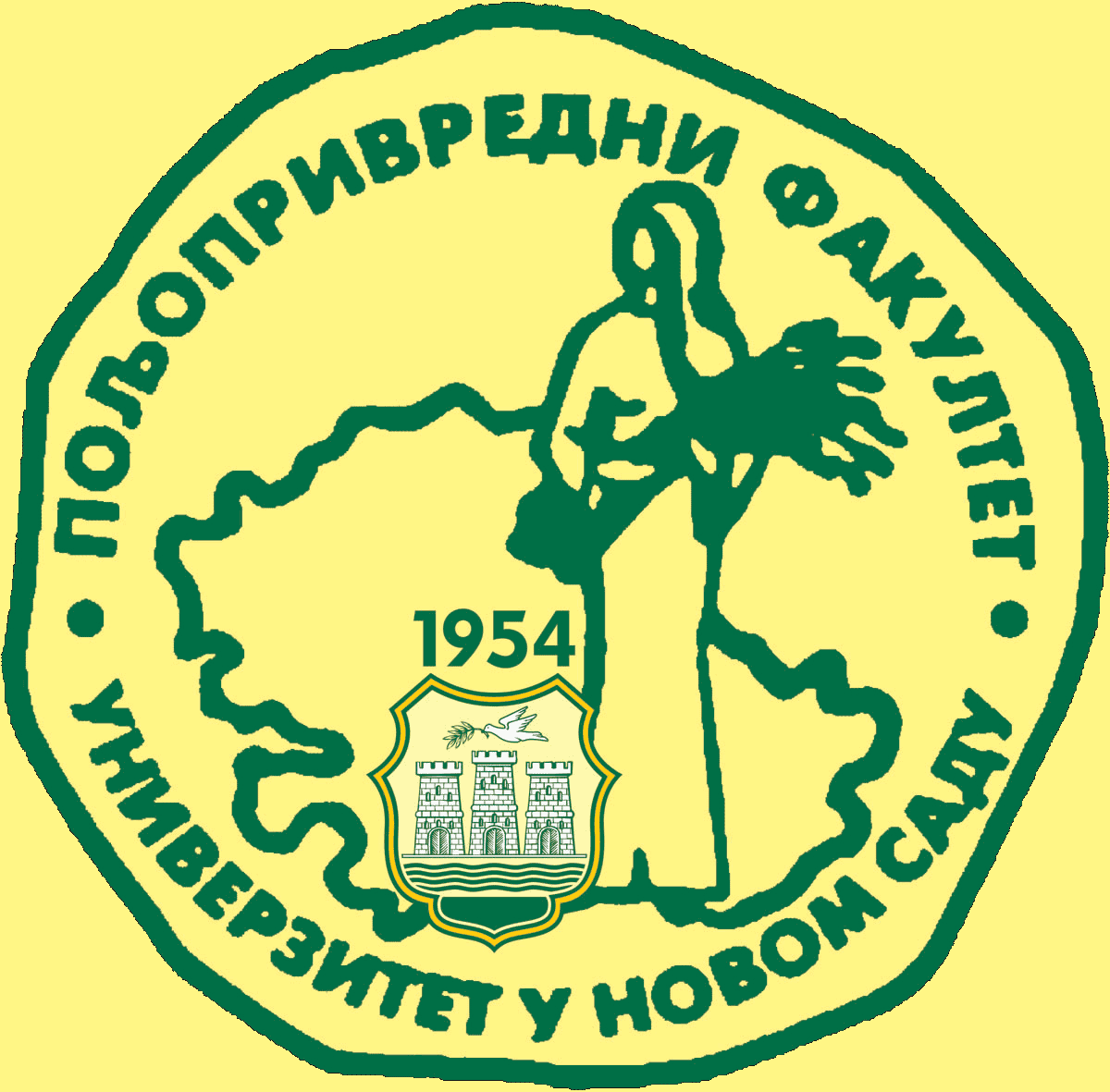 Study Programme AccreditationUNDERGRADUATE ACADEMIC STUDIES                           AGRICULTURAL TOURISM AND RURAL DEVELOPMENT                 Table 5.2 Course specificationTable 5.2 Course specificationTable 5.2 Course specificationCourse:Course:Business Law in Tourism Business Law in Tourism Business Law in Tourism Business Law in Tourism Business Law in Tourism Business Law in Tourism Business Law in Tourism Business Law in Tourism Business Law in Tourism Course id: 7ОАТ3О14Course id: 7ОАТ3О14Business Law in Tourism Business Law in Tourism Business Law in Tourism Business Law in Tourism Business Law in Tourism Business Law in Tourism Business Law in Tourism Business Law in Tourism Business Law in Tourism Number of ECTS: 5Number of ECTS: 5Business Law in Tourism Business Law in Tourism Business Law in Tourism Business Law in Tourism Business Law in Tourism Business Law in Tourism Business Law in Tourism Business Law in Tourism Business Law in Tourism Teacher:Teacher:Janko P. VeselinovićJanko P. VeselinovićJanko P. VeselinovićJanko P. VeselinovićJanko P. VeselinovićJanko P. VeselinovićJanko P. VeselinovićJanko P. VeselinovićJanko P. VeselinovićCourse statusCourse statusMandatoryMandatoryMandatoryMandatoryMandatoryMandatoryMandatoryMandatoryMandatoryNumber of active teaching classes (weekly)Number of active teaching classes (weekly)Number of active teaching classes (weekly)Number of active teaching classes (weekly)Number of active teaching classes (weekly)Number of active teaching classes (weekly)Number of active teaching classes (weekly)Number of active teaching classes (weekly)Number of active teaching classes (weekly)Number of active teaching classes (weekly)Number of active teaching classes (weekly)Lectures: 3Lectures: 3Tutorials: 0Tutorials: 0Tutorials: 0Other teaching types:Other teaching types:Study research work:Study research work:Other classes:Other classes:Precondition coursesPrecondition coursesNoneNoneNoneNoneNoneNoneNoneNoneNone1.Educational goalsMastering basic categories of business law in tourism which will be used in students’ professional work and further education.     1.Educational goalsMastering basic categories of business law in tourism which will be used in students’ professional work and further education.     1.Educational goalsMastering basic categories of business law in tourism which will be used in students’ professional work and further education.     1.Educational goalsMastering basic categories of business law in tourism which will be used in students’ professional work and further education.     1.Educational goalsMastering basic categories of business law in tourism which will be used in students’ professional work and further education.     1.Educational goalsMastering basic categories of business law in tourism which will be used in students’ professional work and further education.     1.Educational goalsMastering basic categories of business law in tourism which will be used in students’ professional work and further education.     1.Educational goalsMastering basic categories of business law in tourism which will be used in students’ professional work and further education.     1.Educational goalsMastering basic categories of business law in tourism which will be used in students’ professional work and further education.     1.Educational goalsMastering basic categories of business law in tourism which will be used in students’ professional work and further education.     1.Educational goalsMastering basic categories of business law in tourism which will be used in students’ professional work and further education.     2.Educational outcomesMastering basic categories and institutes of legal science and business law via mastering basic concepts, theoretical and practical knowledge of business entity status in tourism, as well as contracts in tourism important for the tourism industry. Students will use the acquired knowledge in professional work and further education. Students will be informed about business entities eligible for the tourism industry and rural tourism. They will learn how natural persons can, in a legal way, be involved in the tourism industry. They will learn about the sources of law (laws and regulations) which regulate this field. Special attention will be paid to the implementation of the Tourism Act and other acts pertinent to this field, as well as the goals and functions of the Tourism Register. Contractual relationship in tourism is one of the main chapters of Business law in tourism. Learning about the rights and obligations of contracting parties in tourism, based on laws and business customs in tourism, is one of the goals of the course. Students will be educated about nominate (legally regulated) and innominate (not legally regulated) contracts in the field of tourism. The experience of more developed countries in tourism will be applied as well as their extensive practice and more regulated relations in tourism.           2.Educational outcomesMastering basic categories and institutes of legal science and business law via mastering basic concepts, theoretical and practical knowledge of business entity status in tourism, as well as contracts in tourism important for the tourism industry. Students will use the acquired knowledge in professional work and further education. Students will be informed about business entities eligible for the tourism industry and rural tourism. They will learn how natural persons can, in a legal way, be involved in the tourism industry. They will learn about the sources of law (laws and regulations) which regulate this field. Special attention will be paid to the implementation of the Tourism Act and other acts pertinent to this field, as well as the goals and functions of the Tourism Register. Contractual relationship in tourism is one of the main chapters of Business law in tourism. Learning about the rights and obligations of contracting parties in tourism, based on laws and business customs in tourism, is one of the goals of the course. Students will be educated about nominate (legally regulated) and innominate (not legally regulated) contracts in the field of tourism. The experience of more developed countries in tourism will be applied as well as their extensive practice and more regulated relations in tourism.           2.Educational outcomesMastering basic categories and institutes of legal science and business law via mastering basic concepts, theoretical and practical knowledge of business entity status in tourism, as well as contracts in tourism important for the tourism industry. Students will use the acquired knowledge in professional work and further education. Students will be informed about business entities eligible for the tourism industry and rural tourism. They will learn how natural persons can, in a legal way, be involved in the tourism industry. They will learn about the sources of law (laws and regulations) which regulate this field. Special attention will be paid to the implementation of the Tourism Act and other acts pertinent to this field, as well as the goals and functions of the Tourism Register. Contractual relationship in tourism is one of the main chapters of Business law in tourism. Learning about the rights and obligations of contracting parties in tourism, based on laws and business customs in tourism, is one of the goals of the course. Students will be educated about nominate (legally regulated) and innominate (not legally regulated) contracts in the field of tourism. The experience of more developed countries in tourism will be applied as well as their extensive practice and more regulated relations in tourism.           2.Educational outcomesMastering basic categories and institutes of legal science and business law via mastering basic concepts, theoretical and practical knowledge of business entity status in tourism, as well as contracts in tourism important for the tourism industry. Students will use the acquired knowledge in professional work and further education. Students will be informed about business entities eligible for the tourism industry and rural tourism. They will learn how natural persons can, in a legal way, be involved in the tourism industry. They will learn about the sources of law (laws and regulations) which regulate this field. Special attention will be paid to the implementation of the Tourism Act and other acts pertinent to this field, as well as the goals and functions of the Tourism Register. Contractual relationship in tourism is one of the main chapters of Business law in tourism. Learning about the rights and obligations of contracting parties in tourism, based on laws and business customs in tourism, is one of the goals of the course. Students will be educated about nominate (legally regulated) and innominate (not legally regulated) contracts in the field of tourism. The experience of more developed countries in tourism will be applied as well as their extensive practice and more regulated relations in tourism.           2.Educational outcomesMastering basic categories and institutes of legal science and business law via mastering basic concepts, theoretical and practical knowledge of business entity status in tourism, as well as contracts in tourism important for the tourism industry. Students will use the acquired knowledge in professional work and further education. Students will be informed about business entities eligible for the tourism industry and rural tourism. They will learn how natural persons can, in a legal way, be involved in the tourism industry. They will learn about the sources of law (laws and regulations) which regulate this field. Special attention will be paid to the implementation of the Tourism Act and other acts pertinent to this field, as well as the goals and functions of the Tourism Register. Contractual relationship in tourism is one of the main chapters of Business law in tourism. Learning about the rights and obligations of contracting parties in tourism, based on laws and business customs in tourism, is one of the goals of the course. Students will be educated about nominate (legally regulated) and innominate (not legally regulated) contracts in the field of tourism. The experience of more developed countries in tourism will be applied as well as their extensive practice and more regulated relations in tourism.           2.Educational outcomesMastering basic categories and institutes of legal science and business law via mastering basic concepts, theoretical and practical knowledge of business entity status in tourism, as well as contracts in tourism important for the tourism industry. Students will use the acquired knowledge in professional work and further education. Students will be informed about business entities eligible for the tourism industry and rural tourism. They will learn how natural persons can, in a legal way, be involved in the tourism industry. They will learn about the sources of law (laws and regulations) which regulate this field. Special attention will be paid to the implementation of the Tourism Act and other acts pertinent to this field, as well as the goals and functions of the Tourism Register. Contractual relationship in tourism is one of the main chapters of Business law in tourism. Learning about the rights and obligations of contracting parties in tourism, based on laws and business customs in tourism, is one of the goals of the course. Students will be educated about nominate (legally regulated) and innominate (not legally regulated) contracts in the field of tourism. The experience of more developed countries in tourism will be applied as well as their extensive practice and more regulated relations in tourism.           2.Educational outcomesMastering basic categories and institutes of legal science and business law via mastering basic concepts, theoretical and practical knowledge of business entity status in tourism, as well as contracts in tourism important for the tourism industry. Students will use the acquired knowledge in professional work and further education. Students will be informed about business entities eligible for the tourism industry and rural tourism. They will learn how natural persons can, in a legal way, be involved in the tourism industry. They will learn about the sources of law (laws and regulations) which regulate this field. Special attention will be paid to the implementation of the Tourism Act and other acts pertinent to this field, as well as the goals and functions of the Tourism Register. Contractual relationship in tourism is one of the main chapters of Business law in tourism. Learning about the rights and obligations of contracting parties in tourism, based on laws and business customs in tourism, is one of the goals of the course. Students will be educated about nominate (legally regulated) and innominate (not legally regulated) contracts in the field of tourism. The experience of more developed countries in tourism will be applied as well as their extensive practice and more regulated relations in tourism.           2.Educational outcomesMastering basic categories and institutes of legal science and business law via mastering basic concepts, theoretical and practical knowledge of business entity status in tourism, as well as contracts in tourism important for the tourism industry. Students will use the acquired knowledge in professional work and further education. Students will be informed about business entities eligible for the tourism industry and rural tourism. They will learn how natural persons can, in a legal way, be involved in the tourism industry. They will learn about the sources of law (laws and regulations) which regulate this field. Special attention will be paid to the implementation of the Tourism Act and other acts pertinent to this field, as well as the goals and functions of the Tourism Register. Contractual relationship in tourism is one of the main chapters of Business law in tourism. Learning about the rights and obligations of contracting parties in tourism, based on laws and business customs in tourism, is one of the goals of the course. Students will be educated about nominate (legally regulated) and innominate (not legally regulated) contracts in the field of tourism. The experience of more developed countries in tourism will be applied as well as their extensive practice and more regulated relations in tourism.           2.Educational outcomesMastering basic categories and institutes of legal science and business law via mastering basic concepts, theoretical and practical knowledge of business entity status in tourism, as well as contracts in tourism important for the tourism industry. Students will use the acquired knowledge in professional work and further education. Students will be informed about business entities eligible for the tourism industry and rural tourism. They will learn how natural persons can, in a legal way, be involved in the tourism industry. They will learn about the sources of law (laws and regulations) which regulate this field. Special attention will be paid to the implementation of the Tourism Act and other acts pertinent to this field, as well as the goals and functions of the Tourism Register. Contractual relationship in tourism is one of the main chapters of Business law in tourism. Learning about the rights and obligations of contracting parties in tourism, based on laws and business customs in tourism, is one of the goals of the course. Students will be educated about nominate (legally regulated) and innominate (not legally regulated) contracts in the field of tourism. The experience of more developed countries in tourism will be applied as well as their extensive practice and more regulated relations in tourism.           2.Educational outcomesMastering basic categories and institutes of legal science and business law via mastering basic concepts, theoretical and practical knowledge of business entity status in tourism, as well as contracts in tourism important for the tourism industry. Students will use the acquired knowledge in professional work and further education. Students will be informed about business entities eligible for the tourism industry and rural tourism. They will learn how natural persons can, in a legal way, be involved in the tourism industry. They will learn about the sources of law (laws and regulations) which regulate this field. Special attention will be paid to the implementation of the Tourism Act and other acts pertinent to this field, as well as the goals and functions of the Tourism Register. Contractual relationship in tourism is one of the main chapters of Business law in tourism. Learning about the rights and obligations of contracting parties in tourism, based on laws and business customs in tourism, is one of the goals of the course. Students will be educated about nominate (legally regulated) and innominate (not legally regulated) contracts in the field of tourism. The experience of more developed countries in tourism will be applied as well as their extensive practice and more regulated relations in tourism.           2.Educational outcomesMastering basic categories and institutes of legal science and business law via mastering basic concepts, theoretical and practical knowledge of business entity status in tourism, as well as contracts in tourism important for the tourism industry. Students will use the acquired knowledge in professional work and further education. Students will be informed about business entities eligible for the tourism industry and rural tourism. They will learn how natural persons can, in a legal way, be involved in the tourism industry. They will learn about the sources of law (laws and regulations) which regulate this field. Special attention will be paid to the implementation of the Tourism Act and other acts pertinent to this field, as well as the goals and functions of the Tourism Register. Contractual relationship in tourism is one of the main chapters of Business law in tourism. Learning about the rights and obligations of contracting parties in tourism, based on laws and business customs in tourism, is one of the goals of the course. Students will be educated about nominate (legally regulated) and innominate (not legally regulated) contracts in the field of tourism. The experience of more developed countries in tourism will be applied as well as their extensive practice and more regulated relations in tourism.           3.Course contentTheoretical instruction: - Basic concepts of law and legal science; Legal status of business companies; Legal status of individual business companies (partnerships, limited partnerships, limited companies, joint-stock companies) which can be established in the tourism industry- Rights, responsibilities and liabilities of business company’s bodies (assembly, supervisory board, executive board, managing director) - Entrepreneur: A natural person as a subject of the tourism industry; General rules of concluding contracts in industry and tourism (the concept of a contract, concluding contracts, fulfilling obligations, other means of terminating obligations, obsoleteness); Individual contracts in tourism – Tourism Services Contract (The concept and importance of the Tourism Services Contract) CONTRACTS:1. The concept and importance of the tourism services contract; 2. Tourism services contracts in the Serbian law; 3. Types of tourism services contracts; 4. Tour contracts; 5. Intermediary tour contracts; 6. Hospitality services contracts (Accommodation contracts); 7. Catering contracts; 8. Tourist storage depot contracts; 9. Room, suite or residential building rental contract; 10. Agency hospitality services contract (accommodation) in the name of an individual guest or a group of guests; 11. Contract on a hospitality facility rental; 12. Contract on hospitality capacity use – the allotment contract; 13. Time sharing contract; 14. Other contract for concluding contracts in tourism (Purchase and sale contracts, leasing contracts, loan contracts, maritime passage contracts, railway transportation contract, road transportation contracts, air transportation contracts, insurance contracts); 14. Payment instruments (cheques, credit cards, invoices).  3.Course contentTheoretical instruction: - Basic concepts of law and legal science; Legal status of business companies; Legal status of individual business companies (partnerships, limited partnerships, limited companies, joint-stock companies) which can be established in the tourism industry- Rights, responsibilities and liabilities of business company’s bodies (assembly, supervisory board, executive board, managing director) - Entrepreneur: A natural person as a subject of the tourism industry; General rules of concluding contracts in industry and tourism (the concept of a contract, concluding contracts, fulfilling obligations, other means of terminating obligations, obsoleteness); Individual contracts in tourism – Tourism Services Contract (The concept and importance of the Tourism Services Contract) CONTRACTS:1. The concept and importance of the tourism services contract; 2. Tourism services contracts in the Serbian law; 3. Types of tourism services contracts; 4. Tour contracts; 5. Intermediary tour contracts; 6. Hospitality services contracts (Accommodation contracts); 7. Catering contracts; 8. Tourist storage depot contracts; 9. Room, suite or residential building rental contract; 10. Agency hospitality services contract (accommodation) in the name of an individual guest or a group of guests; 11. Contract on a hospitality facility rental; 12. Contract on hospitality capacity use – the allotment contract; 13. Time sharing contract; 14. Other contract for concluding contracts in tourism (Purchase and sale contracts, leasing contracts, loan contracts, maritime passage contracts, railway transportation contract, road transportation contracts, air transportation contracts, insurance contracts); 14. Payment instruments (cheques, credit cards, invoices).  3.Course contentTheoretical instruction: - Basic concepts of law and legal science; Legal status of business companies; Legal status of individual business companies (partnerships, limited partnerships, limited companies, joint-stock companies) which can be established in the tourism industry- Rights, responsibilities and liabilities of business company’s bodies (assembly, supervisory board, executive board, managing director) - Entrepreneur: A natural person as a subject of the tourism industry; General rules of concluding contracts in industry and tourism (the concept of a contract, concluding contracts, fulfilling obligations, other means of terminating obligations, obsoleteness); Individual contracts in tourism – Tourism Services Contract (The concept and importance of the Tourism Services Contract) CONTRACTS:1. The concept and importance of the tourism services contract; 2. Tourism services contracts in the Serbian law; 3. Types of tourism services contracts; 4. Tour contracts; 5. Intermediary tour contracts; 6. Hospitality services contracts (Accommodation contracts); 7. Catering contracts; 8. Tourist storage depot contracts; 9. Room, suite or residential building rental contract; 10. Agency hospitality services contract (accommodation) in the name of an individual guest or a group of guests; 11. Contract on a hospitality facility rental; 12. Contract on hospitality capacity use – the allotment contract; 13. Time sharing contract; 14. Other contract for concluding contracts in tourism (Purchase and sale contracts, leasing contracts, loan contracts, maritime passage contracts, railway transportation contract, road transportation contracts, air transportation contracts, insurance contracts); 14. Payment instruments (cheques, credit cards, invoices).  3.Course contentTheoretical instruction: - Basic concepts of law and legal science; Legal status of business companies; Legal status of individual business companies (partnerships, limited partnerships, limited companies, joint-stock companies) which can be established in the tourism industry- Rights, responsibilities and liabilities of business company’s bodies (assembly, supervisory board, executive board, managing director) - Entrepreneur: A natural person as a subject of the tourism industry; General rules of concluding contracts in industry and tourism (the concept of a contract, concluding contracts, fulfilling obligations, other means of terminating obligations, obsoleteness); Individual contracts in tourism – Tourism Services Contract (The concept and importance of the Tourism Services Contract) CONTRACTS:1. The concept and importance of the tourism services contract; 2. Tourism services contracts in the Serbian law; 3. Types of tourism services contracts; 4. Tour contracts; 5. Intermediary tour contracts; 6. Hospitality services contracts (Accommodation contracts); 7. Catering contracts; 8. Tourist storage depot contracts; 9. Room, suite or residential building rental contract; 10. Agency hospitality services contract (accommodation) in the name of an individual guest or a group of guests; 11. Contract on a hospitality facility rental; 12. Contract on hospitality capacity use – the allotment contract; 13. Time sharing contract; 14. Other contract for concluding contracts in tourism (Purchase and sale contracts, leasing contracts, loan contracts, maritime passage contracts, railway transportation contract, road transportation contracts, air transportation contracts, insurance contracts); 14. Payment instruments (cheques, credit cards, invoices).  3.Course contentTheoretical instruction: - Basic concepts of law and legal science; Legal status of business companies; Legal status of individual business companies (partnerships, limited partnerships, limited companies, joint-stock companies) which can be established in the tourism industry- Rights, responsibilities and liabilities of business company’s bodies (assembly, supervisory board, executive board, managing director) - Entrepreneur: A natural person as a subject of the tourism industry; General rules of concluding contracts in industry and tourism (the concept of a contract, concluding contracts, fulfilling obligations, other means of terminating obligations, obsoleteness); Individual contracts in tourism – Tourism Services Contract (The concept and importance of the Tourism Services Contract) CONTRACTS:1. The concept and importance of the tourism services contract; 2. Tourism services contracts in the Serbian law; 3. Types of tourism services contracts; 4. Tour contracts; 5. Intermediary tour contracts; 6. Hospitality services contracts (Accommodation contracts); 7. Catering contracts; 8. Tourist storage depot contracts; 9. Room, suite or residential building rental contract; 10. Agency hospitality services contract (accommodation) in the name of an individual guest or a group of guests; 11. Contract on a hospitality facility rental; 12. Contract on hospitality capacity use – the allotment contract; 13. Time sharing contract; 14. Other contract for concluding contracts in tourism (Purchase and sale contracts, leasing contracts, loan contracts, maritime passage contracts, railway transportation contract, road transportation contracts, air transportation contracts, insurance contracts); 14. Payment instruments (cheques, credit cards, invoices).  3.Course contentTheoretical instruction: - Basic concepts of law and legal science; Legal status of business companies; Legal status of individual business companies (partnerships, limited partnerships, limited companies, joint-stock companies) which can be established in the tourism industry- Rights, responsibilities and liabilities of business company’s bodies (assembly, supervisory board, executive board, managing director) - Entrepreneur: A natural person as a subject of the tourism industry; General rules of concluding contracts in industry and tourism (the concept of a contract, concluding contracts, fulfilling obligations, other means of terminating obligations, obsoleteness); Individual contracts in tourism – Tourism Services Contract (The concept and importance of the Tourism Services Contract) CONTRACTS:1. The concept and importance of the tourism services contract; 2. Tourism services contracts in the Serbian law; 3. Types of tourism services contracts; 4. Tour contracts; 5. Intermediary tour contracts; 6. Hospitality services contracts (Accommodation contracts); 7. Catering contracts; 8. Tourist storage depot contracts; 9. Room, suite or residential building rental contract; 10. Agency hospitality services contract (accommodation) in the name of an individual guest or a group of guests; 11. Contract on a hospitality facility rental; 12. Contract on hospitality capacity use – the allotment contract; 13. Time sharing contract; 14. Other contract for concluding contracts in tourism (Purchase and sale contracts, leasing contracts, loan contracts, maritime passage contracts, railway transportation contract, road transportation contracts, air transportation contracts, insurance contracts); 14. Payment instruments (cheques, credit cards, invoices).  3.Course contentTheoretical instruction: - Basic concepts of law and legal science; Legal status of business companies; Legal status of individual business companies (partnerships, limited partnerships, limited companies, joint-stock companies) which can be established in the tourism industry- Rights, responsibilities and liabilities of business company’s bodies (assembly, supervisory board, executive board, managing director) - Entrepreneur: A natural person as a subject of the tourism industry; General rules of concluding contracts in industry and tourism (the concept of a contract, concluding contracts, fulfilling obligations, other means of terminating obligations, obsoleteness); Individual contracts in tourism – Tourism Services Contract (The concept and importance of the Tourism Services Contract) CONTRACTS:1. The concept and importance of the tourism services contract; 2. Tourism services contracts in the Serbian law; 3. Types of tourism services contracts; 4. Tour contracts; 5. Intermediary tour contracts; 6. Hospitality services contracts (Accommodation contracts); 7. Catering contracts; 8. Tourist storage depot contracts; 9. Room, suite or residential building rental contract; 10. Agency hospitality services contract (accommodation) in the name of an individual guest or a group of guests; 11. Contract on a hospitality facility rental; 12. Contract on hospitality capacity use – the allotment contract; 13. Time sharing contract; 14. Other contract for concluding contracts in tourism (Purchase and sale contracts, leasing contracts, loan contracts, maritime passage contracts, railway transportation contract, road transportation contracts, air transportation contracts, insurance contracts); 14. Payment instruments (cheques, credit cards, invoices).  3.Course contentTheoretical instruction: - Basic concepts of law and legal science; Legal status of business companies; Legal status of individual business companies (partnerships, limited partnerships, limited companies, joint-stock companies) which can be established in the tourism industry- Rights, responsibilities and liabilities of business company’s bodies (assembly, supervisory board, executive board, managing director) - Entrepreneur: A natural person as a subject of the tourism industry; General rules of concluding contracts in industry and tourism (the concept of a contract, concluding contracts, fulfilling obligations, other means of terminating obligations, obsoleteness); Individual contracts in tourism – Tourism Services Contract (The concept and importance of the Tourism Services Contract) CONTRACTS:1. The concept and importance of the tourism services contract; 2. Tourism services contracts in the Serbian law; 3. Types of tourism services contracts; 4. Tour contracts; 5. Intermediary tour contracts; 6. Hospitality services contracts (Accommodation contracts); 7. Catering contracts; 8. Tourist storage depot contracts; 9. Room, suite or residential building rental contract; 10. Agency hospitality services contract (accommodation) in the name of an individual guest or a group of guests; 11. Contract on a hospitality facility rental; 12. Contract on hospitality capacity use – the allotment contract; 13. Time sharing contract; 14. Other contract for concluding contracts in tourism (Purchase and sale contracts, leasing contracts, loan contracts, maritime passage contracts, railway transportation contract, road transportation contracts, air transportation contracts, insurance contracts); 14. Payment instruments (cheques, credit cards, invoices).  3.Course contentTheoretical instruction: - Basic concepts of law and legal science; Legal status of business companies; Legal status of individual business companies (partnerships, limited partnerships, limited companies, joint-stock companies) which can be established in the tourism industry- Rights, responsibilities and liabilities of business company’s bodies (assembly, supervisory board, executive board, managing director) - Entrepreneur: A natural person as a subject of the tourism industry; General rules of concluding contracts in industry and tourism (the concept of a contract, concluding contracts, fulfilling obligations, other means of terminating obligations, obsoleteness); Individual contracts in tourism – Tourism Services Contract (The concept and importance of the Tourism Services Contract) CONTRACTS:1. The concept and importance of the tourism services contract; 2. Tourism services contracts in the Serbian law; 3. Types of tourism services contracts; 4. Tour contracts; 5. Intermediary tour contracts; 6. Hospitality services contracts (Accommodation contracts); 7. Catering contracts; 8. Tourist storage depot contracts; 9. Room, suite or residential building rental contract; 10. Agency hospitality services contract (accommodation) in the name of an individual guest or a group of guests; 11. Contract on a hospitality facility rental; 12. Contract on hospitality capacity use – the allotment contract; 13. Time sharing contract; 14. Other contract for concluding contracts in tourism (Purchase and sale contracts, leasing contracts, loan contracts, maritime passage contracts, railway transportation contract, road transportation contracts, air transportation contracts, insurance contracts); 14. Payment instruments (cheques, credit cards, invoices).  3.Course contentTheoretical instruction: - Basic concepts of law and legal science; Legal status of business companies; Legal status of individual business companies (partnerships, limited partnerships, limited companies, joint-stock companies) which can be established in the tourism industry- Rights, responsibilities and liabilities of business company’s bodies (assembly, supervisory board, executive board, managing director) - Entrepreneur: A natural person as a subject of the tourism industry; General rules of concluding contracts in industry and tourism (the concept of a contract, concluding contracts, fulfilling obligations, other means of terminating obligations, obsoleteness); Individual contracts in tourism – Tourism Services Contract (The concept and importance of the Tourism Services Contract) CONTRACTS:1. The concept and importance of the tourism services contract; 2. Tourism services contracts in the Serbian law; 3. Types of tourism services contracts; 4. Tour contracts; 5. Intermediary tour contracts; 6. Hospitality services contracts (Accommodation contracts); 7. Catering contracts; 8. Tourist storage depot contracts; 9. Room, suite or residential building rental contract; 10. Agency hospitality services contract (accommodation) in the name of an individual guest or a group of guests; 11. Contract on a hospitality facility rental; 12. Contract on hospitality capacity use – the allotment contract; 13. Time sharing contract; 14. Other contract for concluding contracts in tourism (Purchase and sale contracts, leasing contracts, loan contracts, maritime passage contracts, railway transportation contract, road transportation contracts, air transportation contracts, insurance contracts); 14. Payment instruments (cheques, credit cards, invoices).  3.Course contentTheoretical instruction: - Basic concepts of law and legal science; Legal status of business companies; Legal status of individual business companies (partnerships, limited partnerships, limited companies, joint-stock companies) which can be established in the tourism industry- Rights, responsibilities and liabilities of business company’s bodies (assembly, supervisory board, executive board, managing director) - Entrepreneur: A natural person as a subject of the tourism industry; General rules of concluding contracts in industry and tourism (the concept of a contract, concluding contracts, fulfilling obligations, other means of terminating obligations, obsoleteness); Individual contracts in tourism – Tourism Services Contract (The concept and importance of the Tourism Services Contract) CONTRACTS:1. The concept and importance of the tourism services contract; 2. Tourism services contracts in the Serbian law; 3. Types of tourism services contracts; 4. Tour contracts; 5. Intermediary tour contracts; 6. Hospitality services contracts (Accommodation contracts); 7. Catering contracts; 8. Tourist storage depot contracts; 9. Room, suite or residential building rental contract; 10. Agency hospitality services contract (accommodation) in the name of an individual guest or a group of guests; 11. Contract on a hospitality facility rental; 12. Contract on hospitality capacity use – the allotment contract; 13. Time sharing contract; 14. Other contract for concluding contracts in tourism (Purchase and sale contracts, leasing contracts, loan contracts, maritime passage contracts, railway transportation contract, road transportation contracts, air transportation contracts, insurance contracts); 14. Payment instruments (cheques, credit cards, invoices).  4.Teaching methodsTheoretical instruction.4.Teaching methodsTheoretical instruction.4.Teaching methodsTheoretical instruction.4.Teaching methodsTheoretical instruction.4.Teaching methodsTheoretical instruction.4.Teaching methodsTheoretical instruction.4.Teaching methodsTheoretical instruction.4.Teaching methodsTheoretical instruction.4.Teaching methodsTheoretical instruction.4.Teaching methodsTheoretical instruction.4.Teaching methodsTheoretical instruction.Knowledge evaluation (maximum 100 points)Knowledge evaluation (maximum 100 points)Knowledge evaluation (maximum 100 points)Knowledge evaluation (maximum 100 points)Knowledge evaluation (maximum 100 points)Knowledge evaluation (maximum 100 points)Knowledge evaluation (maximum 100 points)Knowledge evaluation (maximum 100 points)Knowledge evaluation (maximum 100 points)Knowledge evaluation (maximum 100 points)Knowledge evaluation (maximum 100 points)Pre-examination obligationsPre-examination obligationsPre-examination obligationsMandatoryPointsPointsFinal exam Final exam MandatoryMandatoryPointsLecture attendanceLecture attendanceLecture attendanceYes/No1010Written examWritten examYes/NoYes/No-Practical workPractical workPractical workYes/No--Oral examOral examYes/NoYes/No50TestsTestsTestsYes/No2x152x15Seminar paperSeminar paperSeminar paperYes/No1010Literature Literature Literature Literature Literature Literature Literature Literature Literature Literature Literature Ord.AuthorAuthorTitleTitleTitlePublisherPublisherPublisherPublisherYear1.Janko P. VeselinovićJanko P. VeselinovićPrivredno pravoPrivredno pravoPrivredno pravoPoljoprivredni fakultet, Novi SadPoljoprivredni fakultet, Novi SadPoljoprivredni fakultet, Novi SadPoljoprivredni fakultet, Novi Sad20112.Janko P. VeselinovićJanko P. VeselinovićUgovori i sredstva plaćanja u turizmuUgovori i sredstva plaćanja u turizmuUgovori i sredstva plaćanja u turizmuPoljoprivredni fakultet, Novi SadPoljoprivredni fakultet, Novi SadPoljoprivredni fakultet, Novi SadPoljoprivredni fakultet, Novi Sad2011